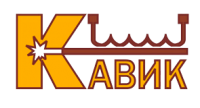 Опросный лист для выбора и поставки сварочного оборудованияТаблица 1 - Опишите свариваемые изделияТаблица 2 - Заполните краткие требования по технологии сваркиТаблица 3 - Укажите необходимые механизмы и системыТаблица 4 - Укажите требуемый уровень автоматизацииТаблица 5 - Опишите производственные требования к оборудованиюТаблица 6 - Укажите условия эксплуатации, энергоносители и размеры участка под установку оборудования Таблица 7 - Укажите желаемые опции оборудования Архангельск (8182)63-90-72Астана +7(7172)727-132  Белгород (4722)40-23-64  Брянск (4832)59-03-52  Владивосток (423)249-28-31Волгоград (844)278-03-48  Вологда (8172)26-41-59  Воронеж (473)204-51-73  Екатеринбург (343)384-55-89Иваново (4932)77-34-06  Ижевск (3412)26-03-58  Казань (843)206-01-48 Калининград (4012)72-03-81  Калуга (4842)92-23-67  Кемерово (3842)65-04-62  Киров (8332)68-02-04  Краснодар (861)203-40-90  Красноярск (391)204-63-61  Курск (4712)77-13-04  Липецк (4742)52-20-81  Магнитогорск (3519)55-03-13Москва (495)268-04-70  Мурманск (8152)59-64-93 Набережные Челны (8552)20-53-41Нижний Новгород (831)429-08-12Новокузнецк (3843)20-46-81Новосибирск (383)227-86-73Орел (4862)44-53-42 Оренбург (3532)37-68-04  Пенза (8412)22-31-16  Пермь (342)205-81-47  Ростов-на-Дону (863)308-18-15Рязань (4912)46-61-64  Самара (846)206-03-16  Санкт-Петербург (812)309-46-40Саратов (845)249-38-78Смоленск (4812)29-41-54  Сочи (862)225-72-31  Ставрополь (8652)20-65-13  Тверь (4822)63-31-35  Томск (3822)98-41-53  Тула (4872)74-02-29  Тюмень (3452)66-21-18  Ульяновск (8422)24-23-59  Уфа (347)229-48-12  Челябинск (351)202-03-61  Череповец (8202)49-02-64  Ярославль (4852)69-52-93 Опросный лист отправлять:   kvv@nt-rt.ruОпросный лист отправлять:   kvv@nt-rt.ruОпросный лист отправлять:   kvv@nt-rt.ruОпросный лист отправлять:   kvv@nt-rt.ruКонтактныеданныеНазвание организации:Название организации:КонтактныеданныеАдрес:Адрес:КонтактныеданныеФИО:  ФИО:  КонтактныеданныеДолжность:Должность:КонтактныеданныеТел.:Факс.:КонтактныеданныеE-mail:E-mail:Максимальная масса свариваемыхизделий Mmax =  _____________ кг. Mmax =  _____________ кг.Эскиз  изделий, допускается схематичноПожалуйста, приложите эскиз (в любом удобном для Вас формате) изделий к заполненному опросному листуПожалуйста, приложите эскиз (в любом удобном для Вас формате) изделий к заполненному опросному листуМарка(и) материала  изделий______________________________________________________________________________________________________________________________ ____________________________________________________________________________________________________________________________________________________________________________________________ ______________________________________________________________Тип разделкиОтметьте необходимые варианты, указав параметры  Отметьте необходимые варианты, указав параметры  Тип разделки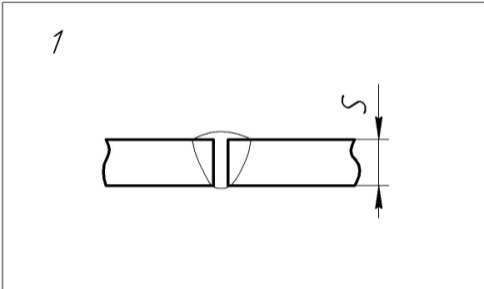 S=__.S=__. h=__. a°=__.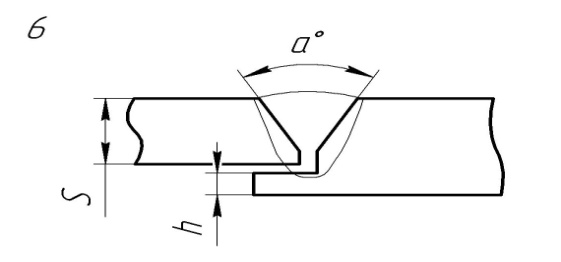 Тип разделки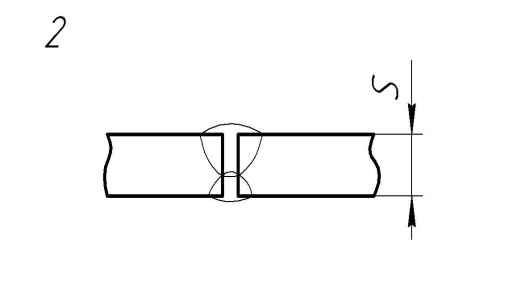 S=__.S>2e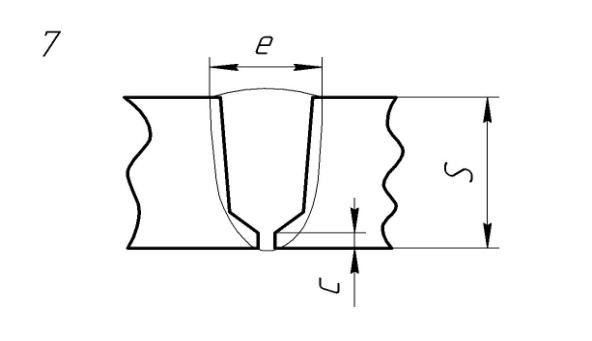 S=__.   c=__.  e=__.Тип разделкиS=__.   c=__.  a°=__.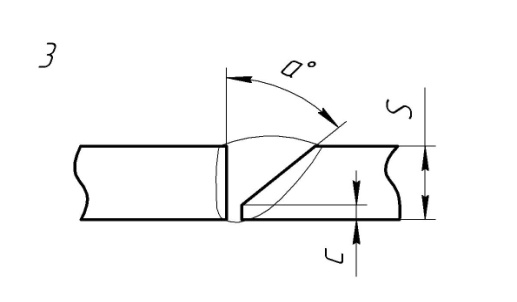 S=__.   c=__.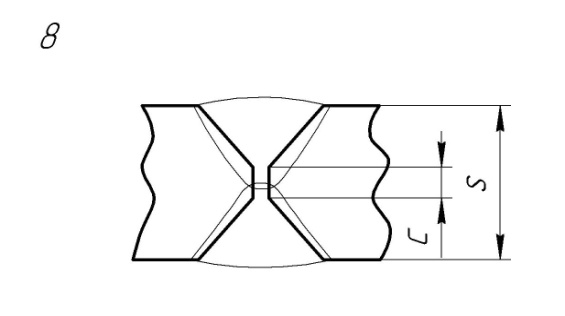 Тип разделкиS=__.   c=__.  a°=__.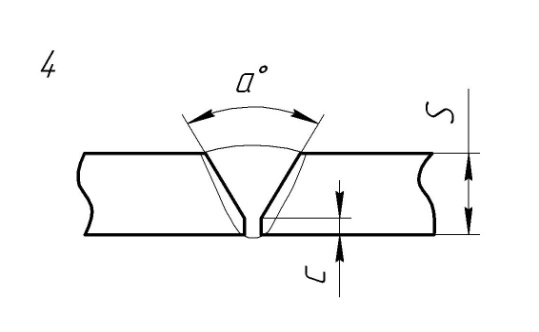 S=__.   S1=__.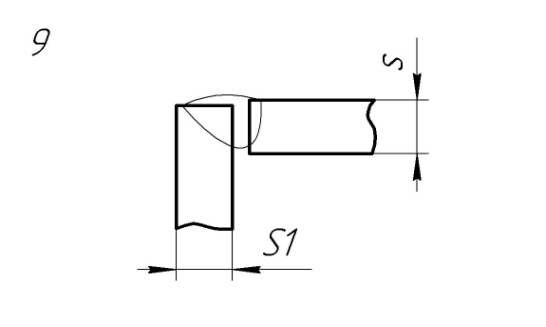 Тип разделки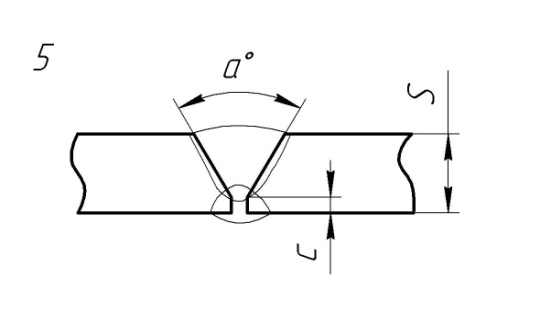 S=__.   c=__.   a°=__.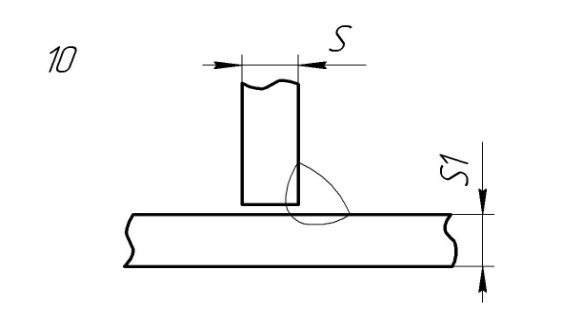 S=__.   S1=__.Тип разделкиДругое _____________________________________________________Другое _____________________________________________________Способ сваркиВ среде защитных газов плавящимся электродом;В среде защитных газов неплавящимся электродом;Под слоем флюса;Другое_____________________________________________________.В среде защитных газов плавящимся электродом;В среде защитных газов неплавящимся электродом;Под слоем флюса;Другое_____________________________________________________.В среде защитных газов плавящимся электродом;В среде защитных газов неплавящимся электродом;Под слоем флюса;Другое_____________________________________________________.В среде защитных газов плавящимся электродом;В среде защитных газов неплавящимся электродом;Под слоем флюса;Другое_____________________________________________________.Род токаПостоянный (DC);  Переменный (AC).Постоянный (DC);  Переменный (AC).Постоянный (DC);  Переменный (AC).Постоянный (DC);  Переменный (AC).Тип шваКольцевойКольцевойНаружныйНаружныйТип шваПродольныйПродольныйВнутреннийВнутреннийСварочные материалыТиппроволокиЦельнотянутая Ø=___; Марка _________Ø=___; Марка _________Ø=___; Марка _________Цельнотянутая Ø=___; Марка _________Ø=___; Марка _________Ø=___; Марка _________Порошковая; Ø=___; Марка _________Ø=___; Марка _________Ø=___; Марка _________Сварочные материалыЭлектродØ=___; Марка _________.Ø=___; Марка _________.Ø=___; Марка _________.Сварочные материалыФлюсКерамический   Плавленый; Марка _________.Керамический   Плавленый; Марка _________.Керамический   Плавленый; Марка _________.Сварочные материалыГазАктивные и смеси   Инертный; Марка _________.Активные и смеси   Инертный; Марка _________.Активные и смеси   Инертный; Марка _________.Предварительный подогрев изделияT_____°C;нет.T_____°C;нет.T_____°C;нет.T_____°C;нет.ФлюсоаппаратураПодачаПринудительная;  Самотеком; Не требуется.Принудительная;  Самотеком; Не требуется.ФлюсоаппаратураСборПневмоаппаратура;  Не требуется.Пневмоаппаратура;  Не требуется.Механизмыперемещения головкиВертикальныйВертикальныйРучной;  Механизированный;Механизмыперемещения головкиГоризонтальныйГоризонтальныйРучной; Механизированный.Механизмыперемещения головкиАРНД (автоматическая регулировка длины дуги по сварочному напряжению);АРНД (автоматическая регулировка длины дуги по сварочному напряжению);АРНД (автоматическая регулировка длины дуги по сварочному напряжению);Механизмыперемещения головкиМеханизм колебания.Механизм колебания.Механизм колебания.Система слеженияТактильная (контактная);       Лазерная (бесконтактная);    Нет.Система архивацииС сохранением всех сварочных параметров;С формированием протокола сварки; Нет.Программирование сваркиЗапоминание режимов сварки (Iсв., Uсв., Vсв.  и  пр.);Запоминание перемещений сварочного инструмента при сварке; Нет.Режим работыОдносменный; Двухсменный; ТрехсменныйКоэффициент загрузки оборудования________Требуемая производительностьдля наиболее серийных типоразмеров_________  (шт./смена)Особые требования к оборудованию______________________________________________________________________________________________________________________________Условия эксплуатацииТемпература окружающего воздуха от +5 до +40 ºС (влажность воздуха до 80%) (УХЛ по ГОСТ 15150)*;Другое___________________________________________________________.Категория размещенияЗакрытое отапливаемое и вентилируемое помещение (УХЛ 4 по ГОСТ 15150)*;Другое___________________________________________________________.Характеристики сетиэлектроснабженияТрёхфазное 400 В / 50 Гц;  Однофазное 230В / 50 Гц;    Другое:__________ ;Ограничение по максимальной потребляемой мощности: ____ кВт.  Размеры участка под  установку оборудованияДлина _______м;      Ширина _______м;       Высота до потолка _______м. Класс опасности участка для размещения оборудования Отсутствует*;    I класс;    II класс;    III класс;   IV класс.      (согласно ФЗ №116 "О промышленной безопасности опасных производственных объектов")Грузоподъемные механизмыИмеются грузоподъемностью_____т,Высота под крюком г/п механизма _______м;Отсутствуют.Дополнительное оборудованиеЛазерный указатель позиционирования сварочной головки;Подсветка свариваемого изделия;Другое____________________________________________________.Архангельск (8182)63-90-72Астана +7(7172)727-132  Белгород (4722)40-23-64  Брянск (4832)59-03-52  Владивосток (423)249-28-31Волгоград (844)278-03-48  Вологда (8172)26-41-59  Воронеж (473)204-51-73  Екатеринбург (343)384-55-89Иваново (4932)77-34-06  Ижевск (3412)26-03-58  Казань (843)206-01-48 Калининград (4012)72-03-81  Калуга (4842)92-23-67  Кемерово (3842)65-04-62  Киров (8332)68-02-04  Краснодар (861)203-40-90  Красноярск (391)204-63-61  Курск (4712)77-13-04  Липецк (4742)52-20-81  Магнитогорск (3519)55-03-13Москва (495)268-04-70  Мурманск (8152)59-64-93 Набережные Челны (8552)20-53-41Нижний Новгород (831)429-08-12Новокузнецк (3843)20-46-81Новосибирск (383)227-86-73Орел (4862)44-53-42 Оренбург (3532)37-68-04  Пенза (8412)22-31-16  Пермь (342)205-81-47  Ростов-на-Дону (863)308-18-15Рязань (4912)46-61-64  Самара (846)206-03-16  Санкт-Петербург (812)309-46-40Саратов (845)249-38-78Смоленск (4812)29-41-54  Сочи (862)225-72-31  Ставрополь (8652)20-65-13  Тверь (4822)63-31-35  Томск (3822)98-41-53  Тула (4872)74-02-29  Тюмень (3452)66-21-18  Ульяновск (8422)24-23-59  Уфа (347)229-48-12  Челябинск (351)202-03-61  Череповец (8202)49-02-64  Ярославль (4852)69-52-93 Опросный лист отправлять:    kvv@nt-rt.ruОпросный лист отправлять:    kvv@nt-rt.ruОпросный лист отправлять:    kvv@nt-rt.ruОпросный лист отправлять:    kvv@nt-rt.ru